Lösung:Вы прослушаете _______ о _______. Сначала у Вас будет 45 секунд, чтобы прочитать задание. Затем Вы прослушаете запись два раза. Во время прослушивания определите, какое начало предложения (1-X) подходит к какому варианту его продолжения (А-X). Два вариантa продолжения лишние, которые не следует использовать. Впишите соответствующие буквы в матрицу для ответов. Пример (0) уже выполнен.После второго прослушивания у Вас будет 45 секунд, чтобы  проверить правильность Ваших ответов.	Север	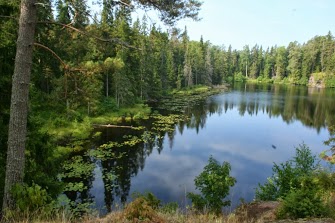 MappingZZ_An_Example_TM_GRIDTransskriptVerfasser der AufgabeErstelldatumTestmethodeHörenNiveauB1Testformatmultiple matching sentence halvesThemenbereichOriginaltitelGeänderter TitelDateiname356_HaDi_Tambov_b1_ho_MMS_v2Quelle: (Text)Quelle: (Foto)Wortzahl/Länge(min)Versionan Schülern getestetSchule/Jahrgang/DatumErgebnis der Testungzu leicht/passend/zu schwierigvon Muttersprachler korrigiertItem1234567891011Lösung:Schüler 1S2S3S4S5S6S7S8S9Summe012345CHDBFA0Если на севере холодно, ___.1Какому поколению нужны деньги ___.23456ABCнужно потеплее отдеться (ohne PUNKT)DEFGHI012345Textmapped pointTM1TM2TM3TM4TimeTarget (Q)Textmapped point used in the taskTextmapped point but not used in the taskNot exploited / insufficient consensus